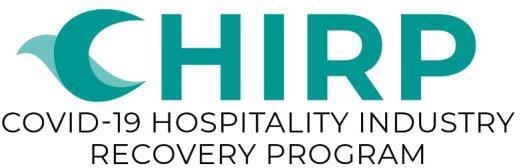 PROGRAMA DE RECUPERACIÓN DE LA INDUSTRIA HOSTELERA COVID-19 (CHIRP) La segunda ronda comenzara’ al meliodia del 26 de April 2021 y terminara’ a la 5:00pm del 17 de Mayo 2021.El 5 de febrero, el gobernador Tom Wolf promulgó la Ley Act 1, que reserva 145 millones de dólares en fondos para ayudar a las empresas del sector de la hostelería afectadas por la pandemia de COVID-19. El programa pondrá a disposición de las empresas de hostelería del condado de Berks 4,770,257 dólares para cubrir la pérdidas de ingresos del negocio relacionadas con la COVID-19 , así como los costos administrativos del programa.CRITERIOS PARA LA SOLICITUD:El programa estará abierto a entidades con fines de lucro que cumplan los siguientes criterios:Situada en el condado de Berks.Hasta 300 empleados a tiempo completo (ETC) durante el año civil 2019 yun valor neto tangible de 15 millones de dólares o menos.Haber sufrido una reducción de los ingresos brutos de al menos el 25% en cualquier trimestre de 2020 en comparación con dichos ingresos en el mismo trimestre de 2020, o si no tuvo actividad en el primer o segundo trimestre de 2019, tuvo una reducción de los ingresos de al menos el 25% en cualquier trimestre de 2020 en comparación con sus ingresos en el tercer o cuarto trimestre de 2019, o si no estaba en funcionamiento en el primer, segundo o tercer trimestre de 2019, tuvo una reducción de los ingresos de al menos el 25% en cualquier trimestre de 2020 en comparación con sus ingresos en el cuarto trimestre de 2019, o si no estaba en funcionamiento en 2019, pero operaba antes del 15 de febrero de 2020, tuvo una reducción de los ingresos de al menos el 25% en el segundo, tercer o cuarto trimestre en comparación con los ingresos del primer trimester de 2020, o si ha estado en funcionamiento durante los 4 trimestres de 2019 y ha tenido una reducción de al menos 25% en sus ingresos anuales en 2020 en comparación con los de 2019.La legislación requiere que los beneficiarios de la subvención tengan una designación NAICS dentro del subsector de Accomodations/Alojamiento (721) o del subsector de Food Services and Drinking Places/Servicios de Alimentación y Lugares de Bebida (722). Estos son los ÚNICOS códigos NAICS elegibles según la declaración de impuestos de las empresas de 2019.Las empresas deben haber estado en funcionamiento a partir del 15 de febrero de 2020, estar en funcionamiento y no dejar de funcionar de forma permanente en el plazo de un año a partir de la solicitud.No cotizan en la Bolsa.OTROS DETALLES DE LA SUBVENCIÓN:El portal de solicitud de subvenciones estará abierto a partir del 15 de marzo de 2021 y las solicitudes se considerarán de forma continua hasta el 5 de junio de 2021 o hasta que se agoten los fondos, lo que ocurra primero.Las subvenciones no podrán utilizarse para pagar los mismos gastos operacionales admisibles por los que una empresa recibió un pago, un reembolso o una condonación de préstamo de la Ley CARES de 2020, la Ley de Consolidated Appropriations de 2021 o el COVID-19 Emergency Supplement de la Ley General Appropriations de 2019.PREMIOS DE SUBVENCIÓN:Las subvenciones pueden concederse en incrementos de 5.000 dólares que no superen los 50.000 dólares por solicitante elegible, basándose en los gastos operacionales elegibles definidos por la Ley y en los ingresos anuales que se indican a continuaciónCOMO EXIGE LA LEGISLACIÓN, SE DA PRIORIDAD A LOS SOLICITANTES QUE:No han recibido un préstamo o una subvención emitida bajo la autoridad de la Commonwealth o de una subdivisión política (por ejemplo, el condado de Berks), o por el Gobierno Federal, en virtud de la Ley CARES o de la Ley de Consolidated Appropriations de la Ley CARES de 2021.Fueron sujetos a cierre bajo la proclamación de emergencia por desastre del Gobernador Wolf el 6 de marzo de 2020 y cualquier renovación del estado de emergencia por desastre, oPueden demostrar:o Al menos un 50% de reducción de los ingresos brutos entre el 31 de marzo de 2020 y el 31 de diciembre de 2020, en comparación con el mismo período de 2019, oSi no estaba en funcionamiento entre el 31 de marzo de 2020 y el 31 de diciembre de 2020, pero estaba en funcionamiento antes del 15 de febrero de 2020 con una reducción media mensual de los ingresos brutos de al menos el 50% entre el 31 de marzo de 2020 y el 31 de diciembre de 2020 en comparación con el período entre el 1 de enero de 2020 y el 1 de abril de 2020.Consulte el sitio web REBUILDBERKS.COM para obtener actualizaciones e información adicional antes del lanzamiento de la solicitud en línea del 26 Abril 2021.Envíe sus preguntas a financing@greaterreading.org o llame al 610.898.7782.INGRESOS ANUALES (2019)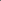 CANTIDAD DE LA SUBVENCIÓN (por solicitante)Hasta  $50,000 $5,000 $50,001 - $100,000 $10,000 $100,001 - $250,000 $15,000 $250,001 - $500,000 $20,000 $500,001 - $750,000 $25,000 $750,001 - $1,000,000 $30,000 $1,000,001 - $1,250,000 $35,000 $1,250,001 - $1,500,000 $40,000 $1,500,001 - $2,000,000 $45,000 $2,000,000+$50,000